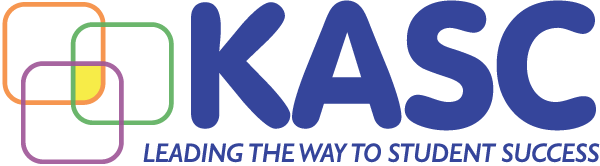 Taylorsville Elementary SchoolSBDM CouncilSeptember 22, 2020TES Media CenterMINUTESSPECIAL CALLED MEETINGCALL TO ORDER - The meeting was called to order by Steven C. Rucker, Chairperson, at 3:00 p.m.Roll and AttendanceCertified Members Present: Crystal Little, Kay Pence, Nikki Tackett, Steven RuckerParent Members Present: April RawlingsParent Member Absent: Rachael NoyesGuests Present: Gina McGinnis, SCES Principal, Emily Moore, SCES Parent Representative, and Crystal Abell, Melanie Mantle, and Melissa Mallory, SCES Certified TeachersApproval of Agenda with Flexibility – Pence/Little/ConsensusEXECUTIVE SESSION – Enter into Executive Session at 3:05 p.m. pursuant to KRS 61.810(1)(f) to conduct interviews, review applications and discuss interview results of potential candidates to fill the open position of Third Grade Certified Teacher.  –  Little/Tackett/ConsensusRETURN TO OPEN SESSION – Motion made to come out of Executive Session at 4:42 p.m. –  Little/Tackett/ConsensusACTION – Recommendation to hire Brooke McIntosh to fill the open position of Third Grade Certified Teacher.ADJOURNMENT — Meeting was adjourned at 4:48 p.m. — Pence/Little/Consensus